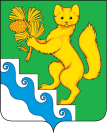 АДМИНИСТРАЦИЯ БОГУЧАНСКОГО РАЙОНА    ПОСТАНОВЛЕНИЕ02.10.2023                                   с. Богучаны		                    № 992- пО внесении изменений в  Положение о порядке обеспечения питанием детей, обучающихся  по образовательным  программам начального общего образования в муниципальных образовательных организациях, расположенных на территории муниципального образования Богучанский район, имеющим государственную аккредитацию, без взимания платы, утвержденное  постановлением администрации Богучанского района  от 17.09.2021 №755-пВ соответствии с  п.11 ст.15  Федерального закона от 06.10.2003 N 131-ФЗ  «Об общих принципах организации местного самоуправления в Российской Федерации», ст.37  Федерального закона от 29.12.2012 №273-ФЗ «Об образовании в Российской Федерации», ст. 7 Закона Красноярского края от 26.06.2014 N 6-2519 «Об образовании в Красноярском крае», Законом Красноярского края от 27.12.2005 №17-4377 «О наделении органов местного самоуправления муниципальных районов и городских округов края государственными полномочиями по обеспечению питанием обучающихся в муниципальных и частных общеобразовательных организациях по имеющим государственную аккредитацию основным общеобразовательным программам без взимания платы», ст. 14.1 Закона Красноярского края от 02.11.2000 №12-961 «О защите прав ребенка»,  руководствуясь ст. ст. 7, 40, 43, 47 Устава Богучанского района Красноярского края,ПОСТАНОВЛЯЮ:Внести  изменение в  Положение о порядке обеспечения питанием детей, обучающихся  по образовательным  программам начального общего образования в муниципальных образовательных организациях, расположенных на территории муниципального образования Богучанский район, имеющим государственную аккредитацию, без взимания платы, утвержденное  постановлением администрации Богучанского района  от 17.09.2021 №755-п, а именно пункт 6.5. изложить в новой  редакции:«Основаниями для прекращения предоставления питания без взимания платы, являются:а) превышение среднедушевого дохода семьи Получателя, установленного на душу населения в соответствии с Законом края от 17 декабря 2004 года N 13-2780 "О порядке установления величины прожиточного минимума в крае"»  соответствующей категории обучающихся, подвозимых к образовательным организациям школьными автобусами;б) отчисление ребенка из общеобразовательной организации;в) письменный отказ Получателя от питания без взимания платы;г) смерть Получателя (признание Получателя судом в установленном порядке безвестно отсутствующим или объявление умершим).»Контроль за исполнением настоящего постановления возложить на заместителя Главы Богучанского района по социальным вопросам И.М. Брюханова.Настоящее постановление вступает в силу со дня, следующего за днём опубликования в Официальном вестнике Богучанского района.Постановление размещается на официальном сайте управления образования администрации Богучанского района в информационно-телекоммуникационной сети «Интернет».Глава Богучанского района                                     А.С.Медведев